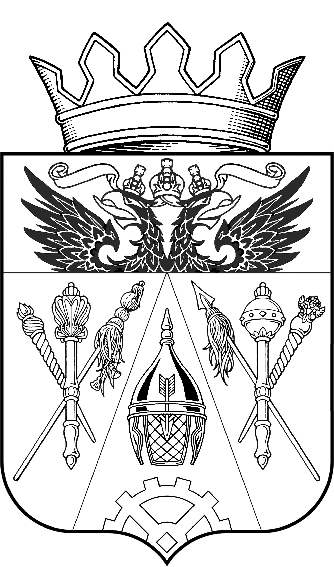 АДМИНИСТРАЦИЯ БОЛЬШЕЛОГСКОГО СЕЛЬСКОГО ПОСЕЛЕНИЯРАСПОРЯЖЕНИЕот 09.01. 2018 год                             х. Большой Лог                  №  01  Об утверждении плана проведения контрольных мероприятийпо проверке исполнениямуниципального задания за 2017 год В соответствии с Распоряжением Главы Администрации Большелогского сельского поселения от 29.12.2009г. №136 «О порядке организации работы по формированию и финансовому обеспечению муниципального задания муниципальным учреждением»,-Утвердить план проведения контрольных мероприятий по проверке исполнения муниципального задания за 2017 год согласно Приложению к настоящему распоряжению.Настоящее распоряжение вступает в силу со дня подписания.Контроль за исполнением настоящего Распоряжения оставляю за собой.Глава Администрации Большелогского сельского поселения                            В.А.ЕременкоПриложение к  Распоряжению от______________ №_____ПЛАНпроведения контрольных мероприятий по проверке исполнениямуниципального задания за 2017 год№Наименование учрежденияСроки проведения мероприятийОтветственный 1.Муниципальное бюджтное учреждение культуры Большелогского сельского поселения «Реконструкторский сельский дом культуры»09.01.2018 – 19.01.2017г.Караваева Л.В.